ApproachThis document outlines the approach required to support a scoping phase, to ensure that any ongoing work is well-defined, based on a needs assessment and directed through a formal Project Document and Project Oversight Board.Your office has asked for assistance in these specific areas:Strategy execution and monitoring;Capacity building;Change management;PMO;Knowledge transfer and awareness;Alignment of eLibya strategy with the UN recommendations and criteriaThe chart below outlines the assistance that UNDP can provide during the scoping phase, and the purpose served by each intervention for development of an ongoing project.At the end of the scoping phase (three to five months) the UNDP and your Ministry will be in a strong position to agree a formal Project Document and oversight process for going forward.Budget & ResourcesIt is proposed that UNDP fund the scoping phase from within Transitional Democracy funds, with the possible exception of the study tour, which will need to be assessed once more concrete plans are in place.It is also suggested that Doreen Wilson, PAR Advisor, would serve as the primary resource during the scoping phase, to be supplemented by experts and teams as required.  These include possible capacity assessment teams, workshop facilitators and experts from DDG, UNDP New York.Draft ProposalPrepared by UNDP for Ministry of Communications and Informatics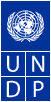 FocusAssistancePurpose1Strategy Provide guidance and support during early strategy for, with experts  as required.  2Capacity BuildingAssist with capacity assessments in key line Ministries, using UNDP  tailored Capacity Assessment tools.line Ministries in responsiveness, planning implementation, and monitoring processes related to their mandates to citizens.  3Change ManagementWork in conjunction with project team on change management plan, on the institutional and governance perspectiveAs your presentation outlines, change management and process re-engineering are critical success factors.  We can assist in assessing and supporting change management in the areas of people and service related processes.4Project Management OfficeAssist with determination of positions, skills, and job descriptions along with advice on recruitment.5Knowledge TransferStudy tour tTo provide the e-government strategy team insights on the complexities and possibilities of other countries’ experience.   These insights will provide guidance on , best practice and phasing required in Libyan project. 6Alignment of StrategyVisit by  from Democratic Governance Group e-government unit,  New York, to provide guidance to project team and to lead workshops for key players from selected line Ministries on early considerations and success factors.  This will include guidance on interoperability and links to national plans.Provides early shaping and input of best practice from experts in global e-government in developing countries.